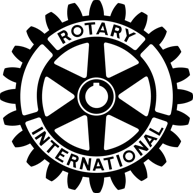 Rotary Club of North CantonBoard of Director’s Agenda7:30am Beyesly’sDate: May 17, 2023  In attendance: Paul Beinlich, Joan Cauley, Brent Fatzinger, Darren Faye, Dennis Huffman,                                      Dan LaHaie, Sandi Lang,  Debbie Mars, Chaz Price, Jeannine Shambaugh, Ben WheelerMinutes from last month’s Board meeting: Motion to approve – B. Fatzinger, 2nd – D. Mars, all in favorPresident’s remarks:Create list of committees chairs and committee members needed , present to club 6/22Treasurer’s Report (Jeff P.):  Expenses –Character Counts:   $250 (student project outdoor play Domestic Violence shelter)Character Counts:   $100 (coding club middle school)Hoover Speech & Debate:   $1,500 (6 students to Nationals)Hoover High Senior Scholarships (5):   $4,000$1000 Mark DeChellis Community Leader award – Arshita Priyadershi$1000 Jim Dansizen Future Leader Award – Thomas Smart$1000 Outstanding in Robotics – Ian Anderson$500 each Excellence in Speech & Debate – Joelle Morgan & Emma CurdCleveland Guardians Charities:  $500Revenue – No reportMotion to approve -                         , 2nd -                          , all in favorFinance Committee – next meeting date?Avenues of Service:Club Service: Paul BCharacter Counts Business of Character April 2023 – RE/MAX Trends, Laura Vandervaart Rotary Park clean up completed (6 club members)Programs: SandiJohn Clark installation 6/22Membership: Jeannine S.Meet Greet New Berlin Brewing tomorrow evening 5/18Community Service/Flags: Brent F.Approx. 720 flag subscriptionsFlags to fly Memorial Day through July 4thFlags installed by 2 boy scout troops and HHS Speech & Debate studentsNew chairperson neededVocational Service: Chaz P.No reportFoundation: TBDMatt Leuenberger new chairmanInternational Youth Service: Dan L.Hiroto hosted by Tim Walker presently, new host needed in JuneNo inbound student 2023-2034Need member as student counselorChili Open: Ben W.            Confirm date 2/24/2024              ii. Ideas to attract more attendees – pre sale tickets? QR code             iii. Event materials sent out in July              iv. List of responsibilities to members to volunteerOld BusinessHHS Senior Recognition Assembly Club Representation – May 11th i.New BusinessNoneNext Board Meeting: June 21, 2023 at 7:30amAdjournment: Submitted by Joan M. Cauley, Secretary